XXII Российская научная конференция школьников «Открытие»СЕКЦИЯ ИСТОРИИФОРМИРОВАНИЕ И ДЕЯТЕЛЬНОСТЬ ЯРОСЛАВСКОГО ДВОРЯНСКОГО ДЕПУТАТСКОГО СОБРАНИЯ В КОНЦЕ XVIII – НАЧАЛЕ XIX ВВ.Исследовательская работаАвтор – Жучков Валерий Викторович,обучающийся 10 класса Средняя школа «Провинциальный колледж» Научный руководитель – Федорчук Ирина Алексеевна, учитель истории Средняя школа  «Провинциальный колледж»							 Городская программа «Открытие»Ярославль, 2019СОДЕРЖАНИЕВведениеВ последние десятилетия растет интерес к исследованию исторического развития дворянского сословия в России дореволюционного периода. Изучение на основании архивных и иных источников информации о специфике формирования органов дворянского самоуправления на рубеже XVIII–XIX веков в России в целом и в Ярославской губернии, в частности, позволяет не только ввести в научный оборот новые данные, но и проанализировать результаты деятельности этих органов на этапе их формирования, увидеть особенности процесса становления нового для России того времени порядка участия дворян в государственном управлении.Объектом исследования являются привилегии дворянского сословия в конце XVIII – начале XIX века.Предмет исследования – Ярославское Дворянское Депутатское Собрание в конце XVIII – начале XIX века.Цель исследования: рассмотреть основы формирования Ярославского Дворянского Депутатского Собрания и выявить основные направления его деятельности.Задачи исследования: рассмотреть основы дворянского самоуправления, заложенные в Жалованной грамоте 1785 г.; изучить кризисные явления в системе дворянского самоуправления в России на рубеже XVIII-XIX веков; проанализировать восстановление и укрепление системы органов дворянского самоуправления в начале XIX века; охарактеризовать начало деятельности Ярославского Дворянского Депутатского Собрания; проанализировать отражение трансформации общеимперской политики на деятельности Ярославского Дворянского Депутатского Собрания.Основные источники, которые мы использовали при написании данной работы, – это Жалованная грамота на права вольности и преимущества российского дворянства, указы и манифесты о дворянских привилегиях, изданные при Павле I и Александре I, Журналы заседаний Дворянского Депутатского Собрания (пример журнала – Приложение 2).Кроме того, письменными источниками при проведении исследования стали дела о дворянстве двух родов Ярославской губернии: рода Одинцовых и рода Кайсаровых. В данных делах содержатся документы и материалы о признании указанных родов и отдельных их представителей в дворянском достоинстве в период с конца XVIII до конца XIX века. Дворянское общество на рубеже XVIII–XIX веков в настоящие дни рассматривается во многих публикациях, например книга «Власть и личность. Очерки русской истории ХVIII века» Е.Н.Марасиновой. Впервые же вопрос о включении органов дворянского самоуправления в аппарат управления губерниями был рассмотрен С.А.Корфом. В начале ХХ века он изучил и проанализировал деятельность губернских и депутатских дворянских собраний, в своей книге он проследил отношение дворян к службе и предоставленному им праву дворянского самоуправления. Позднее данный вопрос был раскрыт Н.П.Ерошкиным в книге «История государственных учреждений дореволюционной России». В ней он описал все государственные учреждения России с IX века по 1917 год. Отдельный параграф в книге посвящен дворянскому самоуправлению в конце XVIII века, но при том, что автором довольно подробно рассмотрена процедура дворянских выборов, информация о деятельности Дворянских Депутатских Собраний в книге отсутствует.Дворянское самоуправление на примере Ярославской губернии впервые было рассмотрено О.В.Сизовой в диссертации «Дворянство Ярославской губернии в конце XVIII - первой половине XIX веков». В работе подробно изучается процедура дворянских выборов в Ярославской губернии, а также деятельность Губернских собраний дворян. Но, как и в большинстве других работ, деятельность Дворянского Депутатского Собрания не была рассмотрена подробно, а вопросам начального этапа формирования не уделяется внимания вообще. Также дворянское самоуправление было рассмотрено в диссертации Е.С.Корчминой «Дворянское сословное самоуправление в первой половине XIX в. (на материалах Рязанской губернии)». В работе раскрыта похожая на предыдущую диссертацию тема, но на материалах Рязанской губернии. По такому же принципу построена диссертация Т.Н.Литвиновой «Организация и деятельность дворянских сословных учреждений Воронежской губернии последней четверти XVIII - первой половины XIX вв.». Исходя из всего этого, можно сказать, что период формирования Дворянского Депутатского Собрания Ярославской губернии еще не был изучен ни в одной из найденных нами работ, а первые годы деятельности рассмотрены неглубоко и лишь в одной работе. При написании работы использовались следующие методы: системный метод, статистические методы, метод сравнения, историко-генетический метод, историко-типологический метод, биографический метод, анализ и обобщение. Глава I. Предпосылки и первые годы деятельности органов дворянского самоуправленияУстановление основ дворянского самоуправления в Жалованной грамоте 1785 г.Во второй половине XVIII века дворянское сословие в Российской империи переживало период расцвета. Именно в это время оно получило ряд преимуществ, которые впоследствии нашли свое закрепление в документах. Важнейшим нормативным актом в отношении дворянства стала Грамота на права вольности и преимущества российского дворянства, которая была пожалована Екатериной II 21 апреля 1785 года. В соответствии с грамотой, дворянам даровались существенные льготы, которые не имело ни одно другое сословие в России. Свобода от обязательной службы, от уплаты податей, право на владение землей с населяющими ее крестьянами – вот лишь немногие из тех преимуществ дворянства, которые отражены в Жалованной грамоте. Екатерина II, «имея в памяти его [дворянства] заслуги, ревность, усердие и непоколебимую верность самодержцам всероссийским, нам самим и престолу нашему оказанные в наисмутнейшие времена, как в войне, так и посреди мира», утвердила 92 статьи Жалованной грамоты «для пользы службы российского дворянства нам и империи».Дворянам впервые дозволено «собираться в той губернии, где жительство имеют, и составлять дворянское общество в каждом наместничестве». Н.П.Ерошкин писал, что в целом органы местной дворянской корпорации имели решающее значение не только в сословных дворянских делах, но и в общем управлении губернии. Дворянские собрания делились на три категории: уездные, губернские и депутатские. Обычно за три месяца до губернского собирались уездные собрания дворянства, на которых уездный предводитель проверял списки дворян, имеющих право участвовать в выборах, избирались депутаты дворянства, которые будут входить в состав Дворянского Депутатского Собрания, а также рассматривались другие вопросы подготовки к губернскому собранию. Присутствовать на собрании обязаны были все, имеющие на это право.После уездных созывалось губернское дворянское собрание, 38 статья Жалованной грамоты так регламентирует порядок созыва дворянского собрания: «дворянство собирается в губернии по позыву и дозволению генерал-губернатора всякие три года в зимнее время».  Дворянское самоуправление включало в себя право собраний, выбора должностных лиц, обсуждения вопросов общественного характера, а также возможность заявлений о своих нуждах губернатору, Сенату и даже самой императрице. Можно согласиться с тем значением, которое придают историки собраниям дворянства для того времени: «Дворянские собрания стали важнейшей основной составляющей внутренней структуры сословной корпоративной организации». Проведя свои преобразования в общественно-политической сфере, Екатерина II в последней четверти XVIII века заручилась поддержкой дворян, что было немаловажно, учитывая ситуацию, сложившуюся в Российской Империи и в мире в этот период. Императрица прекрасно понимала, что дворяне – основа российской самодержавной власти, сословие, на которое она может опереться, и сделала все, чтобы оно поддерживало императорскую власть. Дворянство же с принятием Жалованной грамоты закрепило за собой право высшего сословия Российской империи на годы вперед.Кризис системы дворянского самоуправления в России на рубеже XVIII-XIX веков6 ноября 1796 года Екатерина II скончалась, на престол вступил ее сын – Павел I. Его деятельность в отношении дворянского сословия была полностью противоположна политике его матери в этом вопросе. Павел I стал издавать указы и манифесты, ограничивающие и пересматривающие положения Жалованной грамоты 1785 года: 4 декабря 1796 г. – указ, запрещающий выдачу Грамот о дворянском достоинстве Собраниями, с этого времени правом выдачи Грамот обладала только Герольдия; 3 января 1797 года – отмена запрета на применение «торговой казни» к дворянам (восстановлены унизительные телесные наказания для дворян); 4 мая 1797 года – запрет принятия во всех учреждениях прошений, «подписанных многими» (указ лишал права подачи прошений от лица Дворянского общества губернии); 15 ноября 1797 года – указ, запрещающий допуск к участию в дворянских выборах лиц, исключенных из военной службы (сужение круга дворян-участников выборных процедур); 4 октября 1799 года – запрет определения в статскую службу дворян, не служивших на военной службе, без особого доклада Императору (лишение дворян права на самоопределение в выборе рода и места службы, закрепленного в Жалованной грамоте). 14 октября 1799 года деятельность Павла в этом направлении достигла своего апогея: был издан указ о «ненужности» и упразднении Губернских дворянских собраний. Новый император фактически разрушил систему деятельности дворянских собраний, закрепленную и регламентированную Жалованной грамотой 1785 года: «Само слово «выборы» было столь неприятно монарху, что употреблялся другой, более реальный термин: «дворянский набор». Таким образом, павловская централизация, единовластие не мирились даже с уездно-сословными элементами дворянской демократии». 6 марта 1801 года произошло последнее крупное ограничение дворянских прав при Павле I: выдача грамот за «военное» и «статское» дворянство Герольдия теперь могла производить только с личного позволения императора. Этот и предыдущий указы о Грамотах о дворянстве настолько усложнили процедуру подтверждения дворянского достоинства, что количество внесений родов в Дворянские Родословные книги сократилось в десятки раз. Император, в отличие от своей матери, не смог осознать, что именно это сословие является опорой российского самодержавия, и главная цель – его поддержка и расположение. Ограничение «вольностей» и привилегий сословия, на котором держалось самодержавие в России, не могло остаться без последствий для монарха, ограничившего эти привилегии. Восстановление и укрепление системы органов дворянского самоуправления в начале XIX века12 марта 1801 года Павел I был убит и на престол вступил его сын – Александр I. Новый император был воспитан на идеях просвещения и все свое детство и юность провел под большим влиянием своей бабушки – Екатерины II. Вполне закономерно, что, вступив на престол, Александр в кратчайшие сроки восстанавливает все уничтоженные и пересмотренные положения Жалованной грамоты. Первый шаг к восстановлению Дворянских прав был сделан уже через три дня после смерти Павла I: 15 марта 1801 года был издан именной указ Сенату «О восстановлении Дворянских выборов». 2 апреля 1801 года был издан Высочайший Манифест «О восстановлении жалованной Дворянству грамоты». Манифест полностью восстанавливал все положения Жалованной грамоты дворянству 1785 года и уничтожал все указы и манифесты, изданные при Павле I и ограничивающие права и преимущества дворянского сословия: «положив во всем следовать по стезям Ея [Екатерины II] и быв сами удостоверены в справедливости, святости и неприкосновенности преимуществ Дворянства, Мы первою обязанностью себе признали сим торжественно утвердить их, восстановить и удостоверить, утверждая, восстанавливая Императорским словом Нашим за Нас и Наследников Наших, <...> уничтожая и отлагая все, что против оной [Жалованной грамоты] или в ослабление ея силы по стечению обстоятельств и времени допущено было». 5 мая 1801 года был подписан Высочайше утвержденный доклад Сената «О восстановлении статей Дворянской Грамоты, отмененных некоторыми указами». Александр I, который, осознавая внутреннюю напряженность дворянского сообщества, в кратчайшие сроки вернулся к политике своей бабушки Екатерины II: были восстановлены все положения Жалованной грамоты дворянству 1785 года, уничтожены постановления Павла в отношении дворянства, но не все, а только «ущемлявшие его права». Довольно интересны формулировки, которыми власть как бы оправдывается перед дворянством за принятые против него указы: «по стечению обстоятельств», «по уважению частных обстоятельств». При этом указы, расширяющие привилегии дворянства, не только не были упразднены, но и поощрялись к выполнению. Примером этого может служить Указ о составлении Гербовника Дворянских родов: «Сенат признает полезным продолжать издание сего Гербовника». Таким образом, можно выделить два диаметрально противоположных «полюса» издания указов о дворянстве в рассматриваемый нами период: на первом – положительном – находятся указы Екатерины II и Александра I, на втором – отрицательном – указы Павла I. Примечательно, что переход от политики одного государя к абсолютно противоположной политике другого государя из рассматриваемого нами периода происходил за считаные дни – не проходило и месяца после смерти предшественника, а его приемник уже издавал указы о серьезном изменении положения дворянского сословия.Глава II. Деятельность Ярославского Дворянского Депутатского Собрания в конце XVIII – начале XIX вв.Начало деятельности Ярославского Дворянского Депутатского Собрания Ярославское Дворянское Депутатское Собрание было открыто 20 января 1787 года. 21 января Ярославский губернский предводитель дворянства рапортовал господину Ярославскому Генерал-губернатору Алексею Петровичу Мельгунову: «губернский предводитель и выбранные от уездов дворянские депутаты в присутствие свое вступили». Основной задачей Дворянского Депутатского Собрания в Ярославской губернии являлось ведение Родословной книги губернии и рассмотрение доказательств, подтверждающих право на дворянское достоинство. Т.Н. Литвинова пишет, что «…именно этот орган дворянского самоуправления занимался чисто сословными делами. Выполняя свою главную задачу, – ведение родословных книг, оно пользовалось сравнительно большой самостоятельностью от губернских органов власти, подчиняясь непосредственно Сенату». Одним из новшеств, которые привнесла Жалованная грамота, стала система деления и учета дворян – в Российской империи начали составлять Дворянские Родословные книги (далее – ДРК). В связи с этим предполагалось, что именно вопросам внесения дворян в ДРК должна быть посвящена весомая часть заседаний Дворянского Депутатского Собрания. Но, как видно на примере Ярославской губернии, в первые годы существования данного органа это было не так. В таблице 1 (Приложение 1) представлена информация о заседаниях Собрания в Ярославской губернии в течение шести сроков полномочий (шести «трехлетий»). На протяжении первых лет работы собрания доля заседаний о внесении в ДРК, по отношению к общему количеству заседаний росла. Если в первый, 1787, год лишь 4% заседаний были посвящены внесению дворян в ДРК, то в 1792 году уже 95% заседаний были посвящены этим вопросам, а в 1794 году – 99% заседаний. Число прошений увеличилось во много раз. Также в первые трехлетия (период правления Екатерины II) с каждым годом росла доля заседаний, посвященных внесению в Дворянскую Родословную книгу, в общем числе заседаний. Небольшое падение процента заседаний по внесению в ДРК в 1790 году скорее всего было вызвано окончанием первого трехлетия работы Собрания и его переизбранием, которое повлекло за собой необходимость рассмотрения на заседаниях различных организационных вопросов. Журналов заседаний Собрания за 1793 год обнаружить не удалось, есть две возможные причины этого: 1) журнал был утерян или уничтожен; 2) весь 1793 год был посвящен дворянским выборам (как раз в 1792 году окончил свои полномочия очередной созыв Дворянского Депутатского Собрания) и только Губернское Дворянское Собрание проводило заседания в 1793 году. 1794 год оказался беспрецедентным по количеству заседаний и прошений о внесении в Дворянскую Родословную книгу – из 618 заседаний, проведенных в этом году, 610 были посвящены рассмотрению доказательств дворянского достоинства (99%). Журнал за этот год даже разделен на 4 тома, хотя традиционно за один год работы Собрания составлялся только один том записей о заседаниях, а иногда материалы за несколько лет работы даже сшивались вместе в одну книгу. Более того, в связи с резко возросшим объемом оформления документов Секретарь Дворянства докладывал, что «по вступлении в нынешнем 1794 году такого количества дел, нахожу я за нужное донесть Господам Губернскому Предводителю и Депутатам, что б благоволили дворянский архив поручить особому писцу».  В то же время, судя по сохранившимся документам, мы можем видеть, что в 1795 году наблюдается спад активности: это можно объяснить тем, что большинство дворян, резко пожелавших доказать свое происхождение, сделали это в предыдущем году, а оставшиеся пока не приняли решения о прохождении процедуры подтверждения дворянства. Кроме того, этот год являлся годом дворянских выборов, поэтому около 6 месяцев у Собрания ушло на процедуры, связанные с созывом и деятельностью Губернского дворянского собрания. В середине 1795 года в России прошли выборы на «седьмое трехлетие» – четвертое, если считать от начала работы Дворянского Депутатского Собрания Ярославской губернии. 22 декабря 1795 года «Губернский Предводитель и вновь избранные Дворянские Депутаты в присутствие свое вступили». Отражение трансформации общеимперской политики на деятельности Ярославского Дворянского Депутатского СобранияВ 1797-1798 гг. количество заседаний Дворянского Депутатского Собрания в Ярославской губернии упало до нуля: в конце 1796 года скончалась Екатерина II, указы, умаляющие значение и роль Собрания, последовали один за другим. Так, уже 19 декабря 1796 года в Ярославском дворянском собрании слушали указ Павла I от 4 декабря «О запрещении правительствам самим собою вводить в дворянское достоинство и выдавать на оное Грамоты без высочайшего утверждения», о чем есть запись в документах. Смена политики закономерно привела к резкому падению количества заседаний, вплоть до полного прекращения работы Депутатского собрания. Вопросы о гербах дворянства рассматривал лично Губернский предводитель. В 1800 году было проведено 7 заседаний, только 3 из которых были посвящены внесению в Дворянскую Родословную книгу, но в этих случаях Ярославское Собрание выступало лишь как посредник между дворянином и Сенатом.Активизация деятельности Собрания произошла в 1801 году – 24 марта 1801 года на престол вступил Александр I. 31 мая 1801 года в журнале Собрания записано: «…как ныне по Высочайшему Его Императорского Величества соизволению дворянские привилегии возобновлены, и Дворянское Собрание вправе уже само по себе давать дворянам грамоты...». Было решено привести архив Собрания в порядок, разобраться с деньгами Дворянства, закупить бланки грамот. Уже 14 августа 1801 года новый созыв Дворянского Депутатского Собрания рассмотрел первое прошение о внесении в Дворянскую Родословную книгу. Но, несмотря на возвращенные права, работа Дворянского Депутатского Собрания за первые три года правления Александра I так и не достигла масштабов последних лет правления Екатерины II: процент заседаний о внесении в ДРК колебался от 40-50%. В то же время, можно отследить положительную тенденцию в эти годы: 9 заседаний о внесении в ДРК в 1802 году, 21 заседание – в 1803 году, 31 заседание – в 1804 году. Также растет и процент заседаний, посвященных данному вопросу, от общего их числа: 43% (1802 г.), 81% (1803 г.) и 82% (1804 г.). В поздние годы в процент заседаний о внесении в ДРК также включаются заседания о рассмотрении прошений дворян о внесении Гербов их родов в Общий гербовник.В 1804 году окончилось шестое трехлетие деятельности Ярославского Дворянского Собрания: к этому моменту оно работало уже 18 лет.Таким образом, после принятия Жалованной грамоты ведение Дворянских родословных книг стало необходимостью и обязательной составляющей работы Дворянского Депутатского Собрания, в том числе в Ярославской губернии. Для того, чтобы дарованными привилегиями пользовались только те, кто действительно имел на это право, Екатерина II приняла решение о необходимости создания процедуры подтверждения дворянского достоинства. В конце XVIII века только после записи в родословную книгу человек мог стать полноправным членом дворянского общества губернии. На примере Ярославской губернии видно, что процесс внесения дворян в ДРК растянулся на долгие годы, только со временем он принял массовый характер, хотя именно данная процедура была вменена в качестве основной задачи сформированному в 1787 году Дворянскому Депутатскому собранию. Кроме того, видна динамика количества заседаний Собрания в зависимости от внутренних и внешних факторов: от его переизбраний и от принятия правящим императором указов и манифестов в отношении дворянского сословия. Так можно видеть, что правление Павла I стало периодом кризиса как Дворянского Депутатского Собрания Ярославской губернии, так и всей системы дворянского самоуправления в Российской империи. Связано это с особенностями политики Павла I в отношении дворян, желанием реализовать государственную политику, которая противопоставлялась политике его матери Екатерины II. Также на примере Ярославской губернии хорошо видно, как указы начала правления Александра I, напротив, положительно повлияли на процесс работы Собрания, о чем говорит резко увеличившееся количество заседаний.ЗаключениеДворянское самоуправление, одним из основных органов которого являлось региональное Дворянское Депутатское Собрание, в конце XVIII века стало уникальным институтом самоуправления высшего сословия не только в России, но и во всем мире. Данное политическое решение императрицы Екатерины II сыграло важнейшую стратегическую роль: дворяне получили право на участие в государственном управлении; самодержавие же заручилось твердой поддержкой со стороны благородного сословия, в которой оно нуждалось. Кроме того, дворяне в рассматриваемый период нуждались в дополнительном подтверждении исключительности своего сословного статуса и происхождения.Дворянское Депутатское Собрание в Ярославской губернии было открыто 20 января 1787 года. Как и предполагалось Жалованной грамотой, ведение Дворянских родословных книг стало необходимостью и обязательной составляющей его работы. На примере деятельности данного корпоративного органа в Ярославской губернии видно, что процесс внесения дворян в Дворянские родословные книги растянулся на долгие годы, только со временем он принял массовый характер. После смерти Екатерины II – в правление Павла I – дворянское самоуправление переживало период кризиса, о чем свидетельствуют многочисленные указы, ограничивающие права дворян, а также данные о работе Ярославского Дворянского Депутатского Собрания – в период 1797-1801 гг. наблюдается резкое сокращение количества заседаний Собрания, вплоть до полного их отсутствия в некоторые года. После дворцового переворота 1801 года все привилегии были возвращены дворянству, а с каждым годом количество заседаний Собрания стало расти.Изучение специфики формирования и деятельности Дворянского Депутатского Собрания Ярославской губернии помогает понять не только роль и значение данного органа дворянского самоуправления в общественно-политической ситуации того времени, но и в целом ознакомиться с жизнью российской провинции конца XVIII – начала XIX века.Список использованных источников и литературыИсточникиЖурналы о причислении к дворянству и внесении в дворянскую родословную книгу за 1787-1789гг. ГАЯО. Ф.213. Оп.1. Д. 4. Дело о договоре, заключенном с Г. Карновичем для постройки дома для Собрания. ГАЯО. Ф.213. Оп.1. Д.5. Журналы о причислении к дворянству за 1788-1789 гг. ГАЯО. Ф.213. Оп.1. Д.6. Журналы о причислении к дворянству и выдаче дворянских грамот за 1790-1791 гг. ГАЯО. Ф.213. Оп.1. Д.8. Журналы о причислении к дворянству и выдаче дворянских грамот за 1792 г. ГАЯО. Ф.213. Оп.1. Д.13. Журналы заседаний Ярославского дворянского депутатского собрания, том 1 за 1794 год. ГАЯО. Ф.213. Оп.1. Д.17.Журналы заседаний Ярославского дворянского депутатского собрания, том 2 за 1794 год. ГАЯО. Ф.213. Оп.1. Д.18.Журналы заседаний Ярославского дворянского депутатского собрания, том 3 за 1794 год. ГАЯО. Ф.213. Оп.1. Д.19.Журналы заседаний Ярославского дворянского депутатского собрания, том 4 за 1794 год. ГАЯО. Ф.213. Оп.1. Д.20.Журналы заседаний Ярославского дворянского депутатского собрания, том 1 за 1795 год. ГАЯО. Ф.213. Оп.1. Д.23.Журналы заседаний Ярославского дворянского депутатского собрания, том 2 за 1795 год. ГАЯО. Ф.213. Оп.1. Д.24.Журналы заседаний Ярославского дворянского депутатского собрания за 1796-1797 годы. ГАЯО. Ф.213. Оп.1. Д.25.Журналы заседаний Ярославского дворянского депутатского собрания за 1800-1801 годы. ГАЯО. Ф.213. Оп.1. Д.27.Журналы заседаний Ярославского дворянского депутатского собрания за 1802 год. ГАЯО. Ф.213. Оп.1. Д.29.Журналы заседаний Ярославского дворянского депутатского собрания за 1803 год. ГАЯО. Ф.213. Оп.1. Д.33.Журналы заседаний Ярославского дворянского депутатского собрания за 1804 год. ГАЯО. Ф.213. Оп.1. Д.35.Дело о Дворянстве рода Кайсаровых внесенного в 6 часть Дворянской родословной книги. ГАЯО. Ф.213. Оп.1. Д. 1656. Дело о Дворянстве рода Одинцовых внесенного во 2 часть Дворянской родословной книги. ГАЯО. Ф.213. Оп.1. Д. 2275. Наряд об открытии депутатских заседаний о созыве дворян к подаче доказательств тут же и указ Правительствующего Сената коим Дворянские Собрания возобновлены. ГАЯО. Ф.214. Оп.1. Д. 2. Высочайше утвержденный доклад Сената О восстановлении статей Дворянской Грамоты, отмененных некоторыми указами.// Полное собрание законов Российской империи. Первое собрание (1649 - 1825). Т. 26. С. 622. [Электронный ресурс] // Полное собрание законов Российской империи. URL: http://www.nlr.ru/e-res/law_r/content.html Высочайший Манифест о восстановлении жалованной Дворянству грамоты 2 апреля 1801 г.// Полное собрание законов Российской империи. Первое собрание (1649 - 1825). Т. 26. С. 601. [Электронный ресурс] // Полное собрание законов Российской империи. URL: http://www.nlr.ru/e-res/law_r/content.htmlГрамота на права, вольности и преимущества благородного Российского Дворянства // Полное собрание законов Российской империи. Первое собрание (1649 - 1825). Т. 22. С. 344-358. [Электронный ресурс] // Полное собрание законов Российской империи. URL: http://www.nlr.ru/e-res/law_r/content.html Именной указ от 15 марта 1801 г., данный Сенату "О восстановлении Дворянских выборов"// Полное собрание законов Российской империи. Первое собрание (1649 - 1825). Т. 26. С. 590. [Электронный ресурс] // Полное собрание законов Российской империи. URL: http://www.nlr.ru/e-res/law_r/content.htmlИменной указ, данный генерал прокурору. О не выборе дворян, исключённых из воинской службы ни в какие должности // Полное собрание законов Российской империи. Первое собрание (1649 - 1825). Т. 24. С. 800. [Электронный ресурс] // Полное собрание законов Российской империи. URL: http://www.nlr.ru/e-res/law_r/content.html Именной указ, данный Сенату. О дворянских выборах в уездные места и Губернские предводители // Полное собрание законов Российской империи. Первое собрание (1649 - 1825). Т. 25. С. 812. [Электронный ресурс] // Полное собрание законов Российской империи. URL: http://www.nlr.ru/e-res/law_r/content.htmlИменной указ, данный Сенату. О запрещении правительствам самим собою вводить в дворянское достоинство и выдавать на оное Грамоты без высочайшего утверждения // Полное собрание законов Российской империи. Первое собрание (1649 - 1825). Т. 24. С. 216. [Электронный ресурс] // Полное собрание законов Российской империи. URL: http://www.nlr.ru/e-res/law_r/content.htmlИменной указ, данный Сенату. О непредставлении к высочайшему подписанию грамот на дворянское достоинство без Высочайшего повеления.  // Полное собрание законов Российской империи. Первое собрание (1649 - 1825). Т. 26. С. 566. [Электронный ресурс] // Полное собрание законов Российской империи. URL: http://www.nlr.ru/e-res/law_r/content.html Именной указ, объявленный генерал прокурору. О непринимании Присутственным местам прошений многими подписанных // Полное собрание законов Российской империи. Первое собрание (1649 - 1825). Т. 24. С. 605. [Электронный ресурс] // Полное собрание законов Российской империи. URL: http://www.nlr.ru/e-res/law_r/content.htmlТихвинский П.А. Список г.г. губернских и уездных предводителей и депутатов дворянства Ярославской губернии / П.А. Тихвинский. – Ярославль. 1898. – 99 с. [Электронный ресурс] // Президентская библиотека. URL: https://www.prlib.ru/en/node/370945ЛитератураЕрошкин Н.П. История государственных учреждений дореволюционной России/ Н.П. Ерошкин. – М., 1968. – 368 с.Калабин Т.Б. Система подтверждения дворянства и лишения дворянского достоинства в России XVIII–XIX вв. и родословные книги // Опыты по источниковедению. Древнерусская книжность/ Т.Б. Калабин. – СПб., 1997. – 24 с.Корф С.А. Дворянство и его сословное управление в 1762-1855 г.г. СПб.: тип. Тренке и Фюсно, 1906. 715 с.Корчмина Е.С. Дворянское сословное самоуправление в первой половине XIX в. (на материалах Рязанской губернии) : дисс. … канд. ист. наук / Е.С. Корчмина. – Рязань, 2010. – 223 с.Литвинова Т.Н. Организация и деятельность дворянских сословных учреждений Воронежской губернии последней четверти XVIII - первой половины XIX вв.: дисс. … канд. ист. наук/ Т.Н. Литвинова. – Воронеж, 2005. – 271 с.Марасинова Е.Н. Власть и личность: очерки русской истории XVIII века. — М.: Наука, 2008. — 460 с.Сизова О.В. Дворянство Ярославской губернии в конце XVIII - первой половине XIX веков: дисс. … канд. ист. наук / О.В. Сизова. – Ярославль, 1999. – 216 с.Эйдельман Н.Я. Грань веков. Политическая борьба в России : Конец XVIII – начало XIX столетия / Н.Я. Эйдельман. – М., 1982. – 368 с.Приложение 1Таблица 1. Рассмотрение вопроса о внесении в Дворянскую Родословную книгуПриложение 2Журнал заседания Ярославского Дворянского Депутатского Собрания 25 января 1787 года 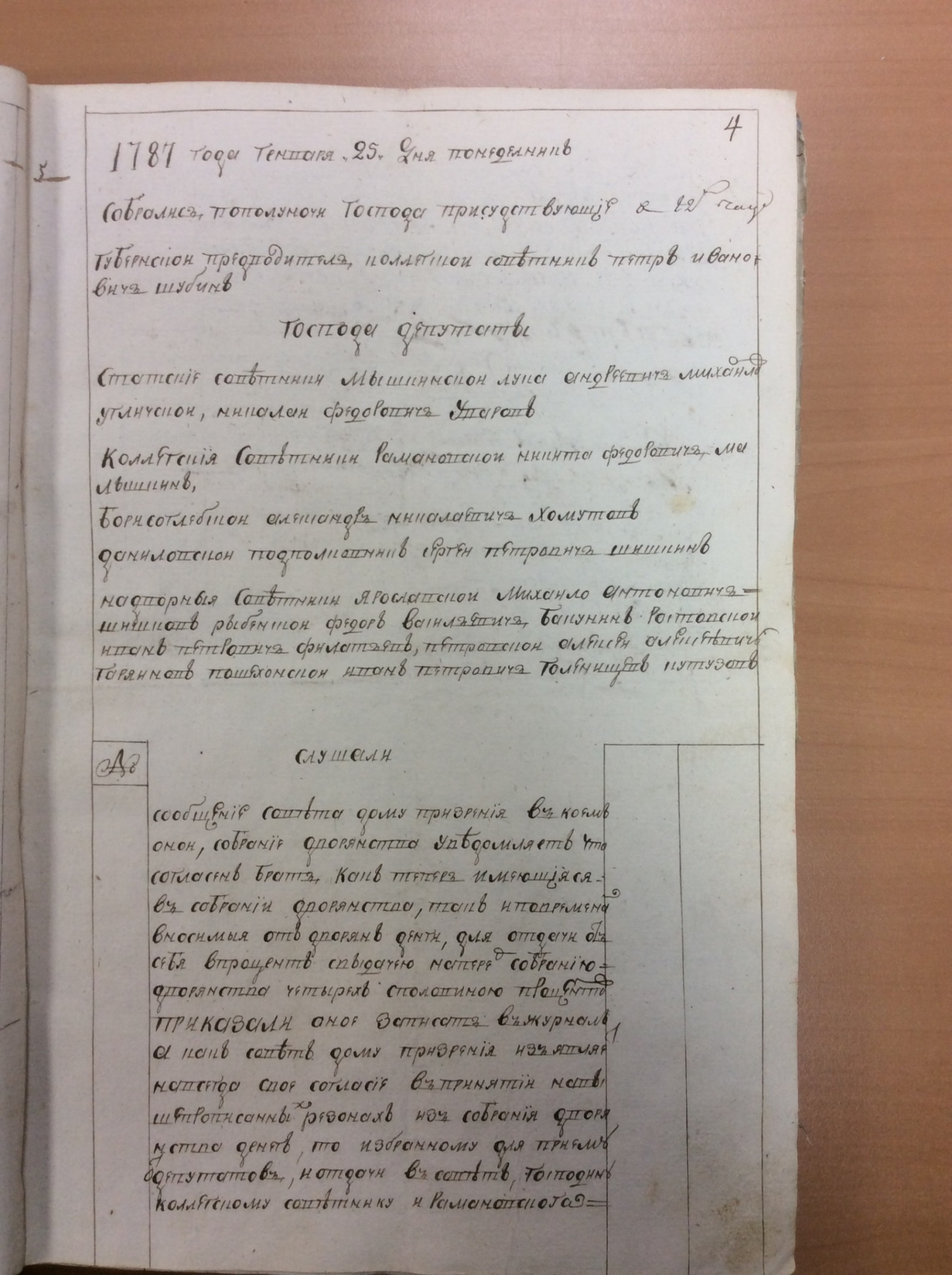 Введениес. 3Глава I. Предпосылки и первые годы деятельности органов дворянского самоуправленияс. 5Установление основ дворянского самоуправления в Жалованной грамоте 1785 г.с. 5Кризис системы дворянского самоуправления в России на рубеже XVIII-XIX вековс. 6Восстановление и укрепление системы органов дворянского самоуправления в начале XIX векас. 7Глава II. Деятельность Ярославского Дворянского Депутатского Собрания в конце XVIII – начале XIX вв.с. 8Начало деятельности Ярославского Дворянского Депутатского Собрания с. 8Отражение трансформации общеимперской политики на деятельности Ярославского Дворянского Депутатского Собранияс. 10Заключениес. 12Список использованных источников и литературыс. 14ПриложенияГодВсего заседанийО доказательствах и выдаче дворянских грамотПроцент от общего числа 17872614%1788432353%1789312168%1790251456%1791352777%1792938895%1793нет данныхнет данныхнет данных179461861099%1795968488%1796676090%1797100%1798не заседалине заседалине заседали1799не заседалине заседалине заседали18007343%180118 (2 герба)10 56%180221 (10 гербов)943%180326 (4 герба)2181%180438 (1 герб)3182%